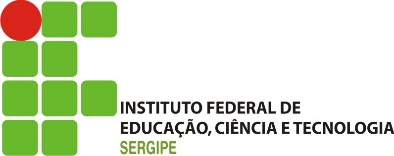 DECLARAÇÃO DE ANUÊNCIA	 Declaramos para os devidos fins, que concordamos com a participação do docente ____________________________________________________, SIAPE ____________, no Programa de Mestrado em Educação Profissional e Tecnológica – PROFEPT, realizado em rede, com gestão centralizada no Instituto Federal do Espírito Santo, tendo como polo, em Sergipe, o campus Aracaju. Para tanto, concordamos com as regras estabelecidas, no respectivo edital, para o requerente participar do supracitado programa.________________, _____ de ______________ de 2017._________________________________Chefe Emediato